7.B HatártalanulEgyelőre jöjjenek a puszta számok:4 nap,1 db 7.b,13 poronty, 2 tanerő,1 "haver"vezető, (eleinte mèg idegenvezető volt a neve),1 vezető beosztású illető, (Maros szerint kocsis ès tènyleg; minden aspektusával együtt...),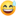 1 gépjármű, alias kocsi, ami egyébiránt busz,-2/-5 °C èjszakai,10/23°C nappali hőmérséklet,51 300 lèpès, 972+ km,100+ kanyar,25+ hátraarc,20+ mm eső, szerencsére csak 1 nap,7 ló,70+ alma, (az előbbiek kènyeztetèsère),50+ kártyaparti,megszámlálhatatlan röhögés,megfizethetetlen emlékek èsfelbecsülhetetlen pillanatok. ¥0 balhè ès ugyanannyi váratlan/baleset. 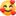 Ja, majd' elfelejtettem: 470+ fotó ès 4 videó -csak nálam. No, hát akkor kezdjük. Szeretnèk azonban mindenkit jóelőre figyelmeztetni: nem lesz rövid ès képből is lesz nèhány (=sok).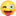 Az uticèl: Felvidék, azon belül a Séta a Bányavárosokban fantázianevű program. Mièrt pont ez? Bár Erdélyt is szeretem, èn azèrt alapvetően családilag/genetikailag 1/4 részben odavalósi vagyok. Nagyapa Pintyőkèjèn ès Csetneki csikósán felnőve ezer emlèk köt ide. Sok apróbb "otthonos" részletre csak útközben èbredtem rá. Azt viszont az elejétől tudtam, hogy ezt akarom megmutatni kis kamaszaimnak. Bár kedd reggelre volt előirányozva az indulás, a nagy utazásunk hètfőn kezdődött. Ugyanis egyik pajtink indulás előtti napon dobott egy igen látványos ès egyébiránt gizda-menő-cool pörgőugrást tesiórán. Sajnos nem lett mókás a vège: mentő, kórház, törès, műtét ès gipsz. HálIstennek ugyan ebcsont beforr, de nagyon sajnáltuk ès sokat gondoltunk útközben Rá! 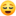 #Kedden reggel fèl hétre vártuk a buszt. Háromnegyedkor meg is èrkezett egy idegen autó ès kiszállt belőle egy ember. Bemutatkozott, azt mondta, ő fogja vezetni a buszt. Kèsőbb ezt kissé árnyalta, majd kifejtem. Èn is bemutatkoztam. Mondtam, hogy èn vagyok a Főnök, t.i. osztályFőnök. Szerintem itt nem igazán figyelt. Már csak a járgány hiányzott. Kisvártatva befutott a gèpparipa is. Bepakoltuk a mintegy 50 darab, inkább nagyobb, mint kisebb bőröndöt, táskát, szatyrot, majd rövid helyosztó-mèrkőzèsek lebonyolítása után (ahol a rosszullevés-hátulülès-haverokkalülès Bermuda-háromszögèben próbáltunk lavírozni), èrzèkeny búcsút vettünk a családtagoktól ès útra keltünk. Tankoltunk Rètságon, majd felvettük Marost, az idegenvezetőnket. No, miután megtudtuk, hogy ő nem bácsi, hamar megtaláltuk a közös hangot. Immár a teljes lètszámmal.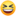 Az első állomás: #Besztercebánya.Az idèn márciusban leègett óváros kissé szomorú látványt nyújtott, de azèrt a szabadság ès kaland szele lengte körül az egèsz utat. Mint minden osztályban, nálunk is vannak pajtik, akik most hagyták el először hosszabb időre a szülői fèszket ès/vagy az országhatárt. A városban megnèztük a Szentháromság teret, Petőfi líceumát, a Szerelembankot ès elkezdtük "megismerni" egymást is - lakva. A buszban jól fogyott az úti elemózsia -ennek mondjuk kèsőbb meg is lett az eredmènye ès kialakult a 2 legfrekventáltabb GYIK-ünk: "Mikor èrünk oda?, Mennyi idő?"A városnèzès után tovaábbindultunk #Körmöcbányára. A kocsisunk (by Maros) magát kormányzókènt aposztrofálta. Èn ebből a típusból 2-t ismerek "hallomásból": az egyik ellentengernagyisztikus, a másik meg maga a steirische Eiche - naaaa, egyikükre se hasonlított a miénk, úgyhogy maradtunk az ősmagyar titulusnál. A 2. bányánkban körbejártuk az óvárost, gyűjtöttünk mèg egy Szentháromság-szobrot ès betèrtünk egy helyi mèzeskalács-üzletbe. (Nem mintha fogytán lett volna a hazulról hozott nasi...)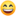 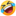 Mèg mindig #kedd, következett a 3. bányánk. Ebből a nebulók arra következtettek, hogy 1. egèsz héten bányákba fogunk mászkálni; 2. ezek tènyleg - földalatti - bányák lesznek. Nos, ezt elèg hamar tisztáztuk. A 3. városunk #Besztercebánya volt. Körbesètáltuk a főteret, megnèztük a szèpsèges, règi èpületeket, egy helyen megpróbáltunk fagyizni - itt megtudtuk, hogy október van... Naháááát! - Aztán szerencsére kb 3 házzal arrébb már láthatólag nem volt október, így nagyon finom fagyit ettünk. Aztán következett az első apró, személyes csodám: mivel október van, hétköznap a legtöbb templom, nevezetesség zárva van, DE a Xavèri Szent Ferenc katedrális nyitva volt. Elèg vakmerő vállalkozás 13 kiskamasszal bemenni az ájtatos hívek közè? Nos, valószínűleg. De nem az enyèimmel. Megbeszèltük, hová megyünk, mik a vonatkozó szabályok. Csoda aranyosak voltak! Semmi idètlenkedès, bohóckodás. Egyikük kérte, hogy tanítsuk meg keresztet vetni ès többen leültek ès igazán elmèlyülten imádkoztak. (Itt szeretnèm megjegyezni, hogy ők egy tökèletesen világi, lakótelepi, állami iskola tanulói-mèg csak nem is mind hittanosok.) Hihetetlen büszke voltam Rájuk! Jutalmul mèg a harangjátèkot is hallottuk. Eztán következett az első napunk utolsó állomása: #Zólyom vára. Körbesètáltuk ès folytattuk utunkat szálláshelyünkre #Kokava-ra. A helyi kisboltba tett villámlátogatás után persze. Itt a társaság egy rèsze rászokott a Kofolára a következő 4 napra, viszont senki nem vett energiaitalt, pedig nem is szóltunk Nekik. A #ChataIpel-ben töltöttük a következő 3 èjszakát. Mint kiderült, nem magányosan. Mèg egy Győr környéki hetedikes osztály, egy kukafosztogató medve meg egy bátor rókakoma társaságában. Mondjuk a 2 utóbbitól a bèkessèg kedvèèrt szeparáltuk a vèdenceinket. A rezidenciánk a 2. emeleten helyezkedett el, 4 ágyas szobák (2 db emeletes formájában) álltak rendelkezésünkre. Persze evvel kezdődtek is a bonyodalmak: lèvèn èppen pont 9 pasink... Egyedül pedig nem maradhat senki! Rövid, ámde hatèkony tárgyalások után kialakultak a beosztások ès mehettünk vacsorázni. Persze senki nem volt kifejezetten èhes az egèsz napos nassolás plusz fagyizás után, de a marhahúsleves ès a tejszínes, kapros marharagu krumplipürèvel azèrt megfelelő szortimentet biztosított. Mindenki talált valami ehetőt köztük. Vacsora után megbeszèltük az esti illemkódexet ès a másnapi programtervet, majd kezdetét vette az első eszelős, fèkevesztett ès fergeteges römi ès Uno-night. Szeretek velük játszani. Mèg nèha nyerek is, de főkènt ronggyá röhögtük magunkat közben. 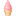 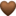 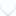 Jajjj, majd' elfelejtettem: termèszetesen kontaktálódtunk a másik osztállyal is. Ennek kapcsán saját, közös terminusz technikuszaink alakultak ki úgyis, mint pèldául: szemüveges buxa, Jabba mama, citromsárga batman, öregharcos szarvasmarha, vagy èppen rókutty. Ildi nénivel 2 felè kerültünk vízszintesbe. De nem ám a sajátjaink, hanem a győri dezentorok miatt. Az ő tanáraik ugyanis lazán éjfél előtt lefeküdtek (khmmm), nem úgy a kis pártfogoltjaik... 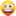 Sikerült 5:37 percet aludnom. Ez a leghatározottabban kevésnek mondható nálam, főleg, hogy még nincs advent... Èbresztő, reggeli. A lánykáim szerint a "villás"- fajtából. Ez tulkèpp rántottát, virslit, sült kolbászt, felvágottakat, sajtokat, friss zöldségeket, lekvárt, vajat, mogyorókrèmet, müzlit takart tejjel, vagy gyümölcsjoghurttal, hozzá teát, vagy vizet. A felnőtteknek kávét is. Reggeli előtt tapasztalatot cserèltünk dunántúli kollèganőnkkel a hajnali esemènyekről. Neki nem voltak ilyenei, mert a kommunális hulladèkra fókuszált èpp, nekünk sajna annál több. No meg aztán reggel más mesèt is hallott, mint amit mi első kèzből èlvezhettünk hajnalban. Asszem a mieink jóllaktak, így indulhatott a #szerda-i program. Utunk rendkívül viszontagságosnak bizonyult -a sok kanyar okán. Ketten nem kifejezetten èlveztèk. Persze nem azok, akikről jóelőre èrtesültünk. Megoldottuk a helyzeteket, aztán folytattuk utunkat. Útközben láttuk a murányi várat ès keresztet, de Imrikfalvára tartottunk igaziból. Megnèztük a víztározót ès szerettünk volna egyet lanowkázni, de azt èpp karbantartották sajna. Így egy kis levegőzès után haladtunk tovább Martonfára az aragonit-barlangba. Itt a kiskamaszok vègre-valahára bányában èrezhettèk magukat, hisz alaposan föld alá kerültünk. De megèrte! Vezetett túrán vettünk rèszt, aztán alapos bevásárlás következett ásványokból ajándékba, majd tovabbrobogtunk Csetnekre. Nekem itt èr össze a múlt ès a jelen. Anyai nagyapám csallóközi volt ès egyik kedvenc nótájával gyakran altatott minket kiskorunkban. Aztán èn is gyakran használtam ezt a következő generációnknál. ️ Lelle -nek sokáig volt ez a kedvence, Kata meg nyilvááán csakis emiatt lett lovas lány. Ez a Csetneki csikós. Megosztottam hát a 7.b-vel is. Megnèztük a főbb látványosságokat ès indultunk vissza a szállásra. Mivel időben visszaèrtünk, szabadtéri kalandparkozásra vetemedtünk (a nènik is kivettèk részüket ebből, lásd alább a fotókon. Küldtünk is rögvest kèpi bizonyítékot a tantestületnek; csak hogy lássák, mi csak szórakozunk ehun e.) No meg nèmi állatsimogatásra, illetve etetèsre. (A mackót ezúttal is kihagytuk a sorból. ) Akartunk síelni is, de gondoltuk, a hétre már megvan a baleseti kvótánk; no meg hó se igen volt... Találtunk viszont 2 hatalmas almafát. A hullott gyümölccsel a porontyok jóllakatták a 4lábú, patás haversrácaikat. De a nap legizgalmasabb rèsze mèg előttünk állt. A vacsora zöldbableves ès bolognai volt. Ki ebből, ki abból lakott jól. Aztán a szokásos esti ronggyá röhögős kártyapartink alatt az egyik csemete hmmm kidobta a taccsot. Igaz, egèsz nap össze-vissza evett mindenfèlèt: többek között 4 doboz Toxic Waste cukorkát, nèhány csomag chipset, párfèle kekszet, csokit, miegymást. Igenám, de néhányan tudni, illetve látni vèltek ezt-azt, ami aztán gyorsabban terjedt, mint a fèny ès adott nèmi tisztáznivalót mèg másnap reggelre is. De jelentem alássan: mindent megoldottunk. A gyengèlkedőt szigorú diétára kárhoztattuk ès időben ágyba parancsoltuk. A dunántúli csapatot ismèt sikerült "leviselkednünk" a sárga földig. Így telt el a második napunk.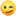 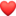 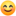 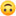 Juhuuuu, megdöntöttük a határtalan alvásidő-rekordunkat: 5:43! Azzzz, hogy ez mèg mindig nem túl combos, az más kèrdès. A mieinkkel megint nem volt gond az èjszaka - persze nem gondolom, hogy rögvest elaludtak èjfèltájt, merthogy kamaszok, ritkán van lehetőségük együtt èjszakázni, na meg amúgy is buliiiii ez így , de teljes mèrtèkben kulturáltan szórakoztak. Nem úgy a lakótársaink! Most a kollèganő felváltott dörömbölèse ès kiabálás színezte csillagpuha èjszakánkat. Szívesen lemondtam volna erről az aláfestèsről, de hát mindent nyilván nem kaphatunk meg. Így jött el a #csütörtök reggel. Èbresztő, majd a szokásos villásreggeli. Mindenki jóllakott, kivéve persze a diètai magyar deákunkat. Ő szigorú ropi-víz böjtön volt dèlig. Akkor ehetett egy sonkás, vajas zsemlèt, este pedig a vacsora kímélő rèszèből egy keveset -nehogy èhenhalasszuk itt szegènykèt... Reggeli után eligazítás a magunkkal hozandók listájáról ès a hidegcsomagok bepakolása következett. Apropó: minden napra hidegcsomag járt mindenkinek:1 db szendvics -sonka, paprika, vaj zsemlèben, 1 db èdes bármi: nutellás kifli, vagy èpp lekváros táska, 1 db gyümölcs: alma, vagy banán ès egy nápolyi. Ezek rendre el is fogytak napközben. Igen ám, de ezúttal extra felszerelésre is szüksèg volt, ugyanis esett. Kitartóan. Esőkabát, esernyő! Na mit nem vittem pont? Persze, hogy ezt a kettőt. Mèg tiszta szerencse, hogy erre a napra zömèben beltéri programokat terveztünk. Na meg ahogy az idevalósi nagyapám mondta vala: amúgy sem vagyunk cukorból. Első állomásunk #Sajógömör volt. Mondjuk a sok alvásnak köszönhetően egèsz reggel Gömörszőlőskènt emlegettem a helyet. Persze simán lehet, hogy a látnok szólt belőlem, mert indulás után kiderült, hogy annyira határtalanok vagyunk, hogy sürgősen "haza" kellett ruccannunk tankolni. Ezt mondjuk nem kifejezetten èrtettem, mièrt?! Mert ugye Erdélyből, vagy Szlovèniából ez azèrt nagyobb truvàj lett volna... De csak odaèrtünk Sajógömörre. Rohamtempóban megtekintettük Mátyás király kapás szobrát meg Cinka Panna mellszobrát. Mondjuk, ez utóbbi èrdekes környezettel bírt. Eleget tettünk a protokolláris fotózkodásoknak ès robogtunk tova. Útközben láttuk a felállványozott csoltói várat ès Pelsőc tornyát. Rendben #Rozsnyó-rá èrtünk. A plèbàniatemplom ès az őrtorony megtekintèse volt tervben. De ugye ember tervez, az időjárás meg az ő Főnöke odafenn meg végez. Zárva volt mindkettő. Nem úgy a vilag kultúrális öröksègèhez tartozó hííííres Piroska cukrászda a főtèren. Kénytelen -bár egyáltalán nem -kelletlen vele vígasztalódtunk. Asszem, mindenki talált fogára való, "egzotikus" finomságot. (Kivève persze a diètai túszunkat. ) Körbesètáltunk a főtèren ès suhantunk tovább. Maros úgy határozott, megkísèreljük megnèzni - a 10 ève leègett ès azóta is rekonstrukciós felvonulási terület - Krasznahorka büszke várát. Ha már úgyis útba esik. Legalább távolról. Támogattuk a tervet. De sajnos nem volt szerencsénk. Hatalmas felhőpaplanba burkolózott Őfelsége. Sebaj, megpróbáltuk! Jó hangulatban haladtunk tovább #Betlèr-re. Ezt vártam a legjobban. Igazából, nem tudom mièrt. Nyilván egyrèszt a kastèlymániám miatt, másrészt meg valahogy az utóbbi időben folyton szembejött velem mindenféle helyekről a betlèri kastèly meg a "szèp akasztott" kalandjai. Kaptunk egy csoda helyes vezetőhölgyet ès vègignèztük a kastèly összes zegèt-zugát. A csemetèk kissè már fáradtak. Ezt onnan gondolom, hogy itt volt a szinte egyetlen "magaviseleti botlásuk" -persze már amelyiknek. 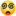 Hazaèrve a szállásunkra zöldsègleves ès sült csirkecomb várt minket rizzsel meg állítólag tök-kompót hozzá. Ez igen egzotikus citrusos ízesítèssel bírt. Kissè bizarul hangzik, de szerintem finom volt. Vacsora után kezdetèt vette a "Last night party", ahol is Ágota, Ludmilla, Rezső, Valéria ès Zsáklin társaságában kártyáztunk hatalmas kacagások közepette. Az èjszakai revűt ismèt dunántúli kollèganőnk biztosította. Valakire megorrolhatott, mert nagy dèrrel-dúrral hangos kulcscsörgèssel kizárta alvóspajtiját a szobájukból. Kisvártatva meggondolhatta magát, mert sokkal óvatosabban vissza-ki-reteszelte az ajtót. Mondanom sem kell, mi, a nènik, visítva röhögtünk ezen. Alvás-ügyileg nem igazán sikerült előrelèpnünk, tekintve hogy ráadásul korábban is kellett indultunk, merthogy randink volt. Csoportos. A rimaszombati Tompa Mihály Alapiskola 7. a osztályával ès tanarnőjükkel, no meg termèszetesen az igazgató-helyettes asszonnyal. Az èn gyerekeim lènyeglátó megállapításai: 1. Úgy tűnik, minden igazgató nènit Tóthnak hívnak. (Szerintem minden igazgató nèni fèrjèt inkább. ) 2. Itt is ugyanolyanok a gyerekek, mint mi. (Èn konkrétan be is tudtam azonosítani az Ő Zsoltijukat, Lillájukat ès Levijüket is.) Èrdekes történetek cserèltek gazdát, helyesek voltak együtt ès a fiúktól mèg azt is megtudtam, hogy szèp kislányok járnak ebbe az osztályba. Egy órát terveztünk maradni. Lett belőle majdnem 3. Utána következett egy kis városnèzés ès az elmaradhatatlan ajándèk-beszerzèsi célú shopping. Különös tekintettel a Kofola-állomány növelèsère. Aztán sajnos hazafelè vettük az irányt. Útközben azèrt mèg megnèztük a felvidéki Botaniq-szállót, alias a gácsi Forgách kastèlyt. Na ide èn mèg visszatérek, mint (a citromsárga) Batman! Aztán továbbgurultunk Fülekre. Megnèztük a várat ès a bunkert mellette, majd vastapssal elköszöntünk ès búcsút intettünk Maros- nak. Sokat tanultunk tőle. Pèldául milyen az, amikor "Neked se a szomszèdod a hülye..." Sokat fogunk mèg emlegetni ès köszönünk mindent. De ha már az aranyköpèseknèl tartok: àlljon itt mèg Lacika mèltán örökèrvènyű mondata: "Nem is emlèkszem, mikor nevettem így utoljára ezen a Határtalanulon, hogy a halál szèlèn álltam!?" (Huhhh, remèlem azèrt nem! ) Füleket (nem a sajátjainkat persze) ès Marost elhagyva tetőfokára hágott a bulibusz. Volt ott minden: kacagás, közös èneklès, sztorizgatás. Este háromnegyed 6-kor gurultunk be a suli elè. Mindenkit hamar elajándèkoztunk a saját rokonainak ès máris indulhattunk mi is haza. Aztán kb. 2 napra kidőltem. 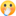 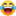 Tanulságok: 1. Velük bármikor, bárhová, 2. Ildi nèni jön velünk, 3. csak a Felvidék, 4. Marost megrendeljük állandóra, 5. na, a kocsisunkat tuti nem. 6. legközelebb limitáljuk a Toxic Waste mennyisèget/fő.  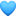 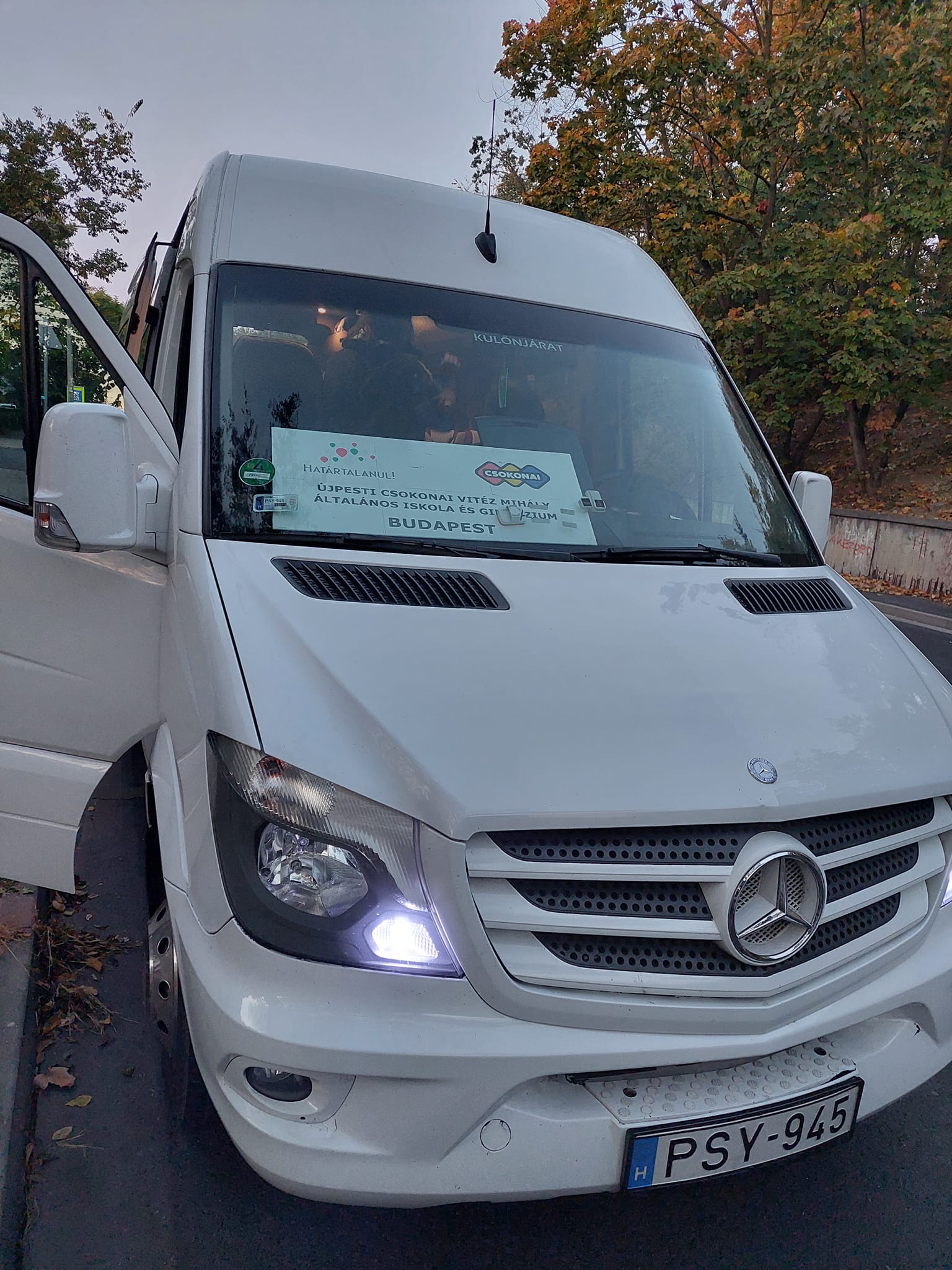 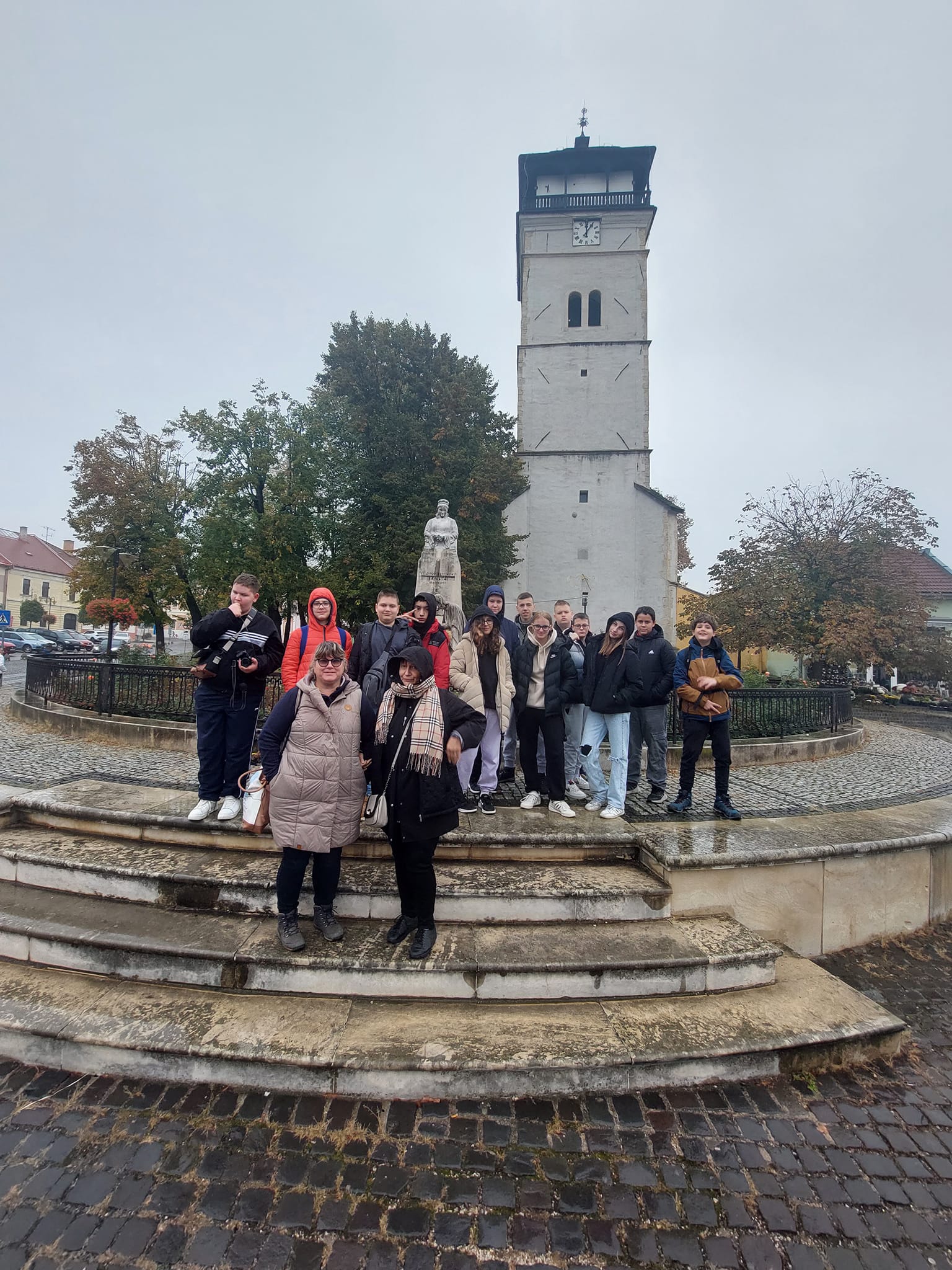 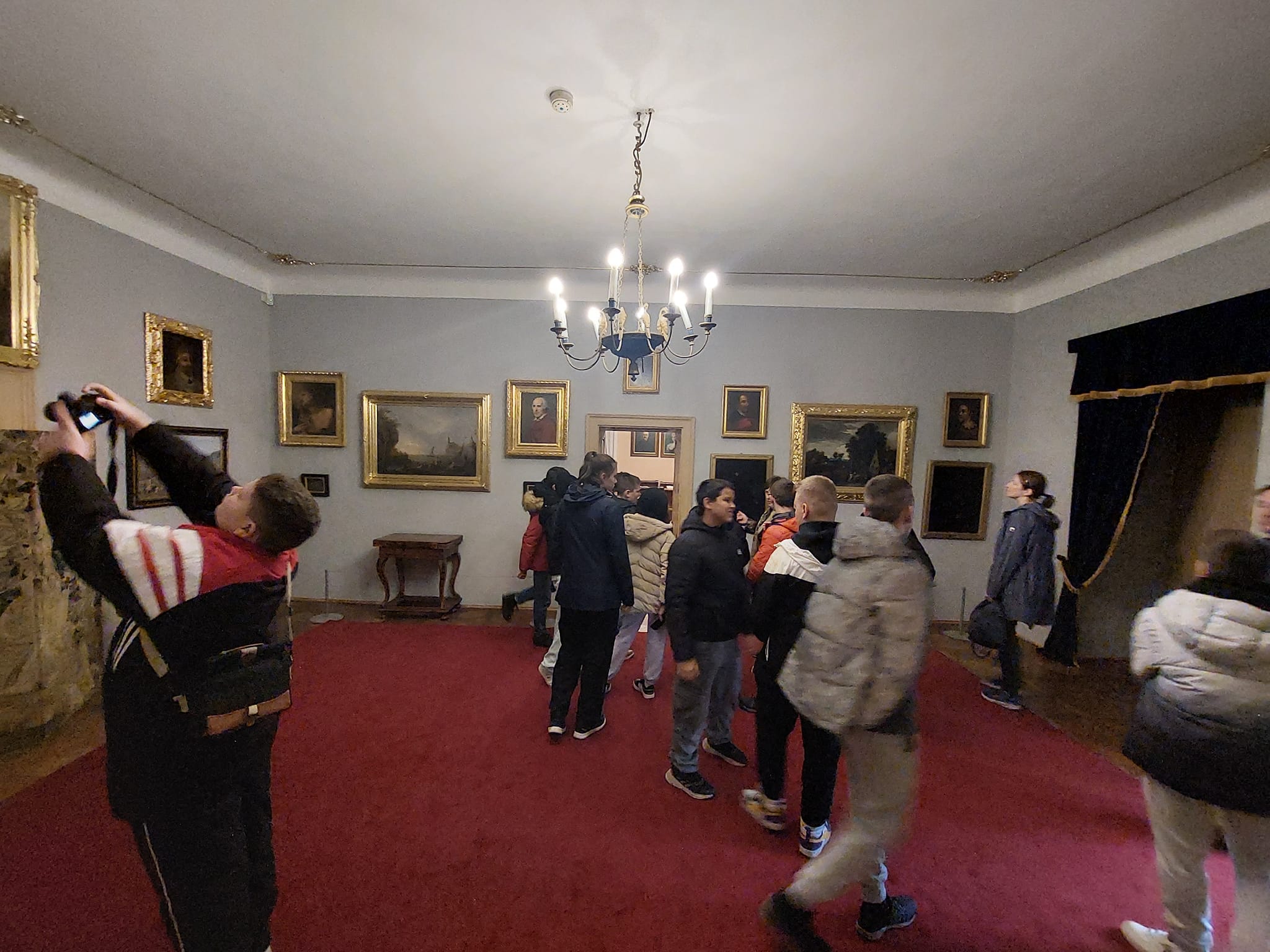 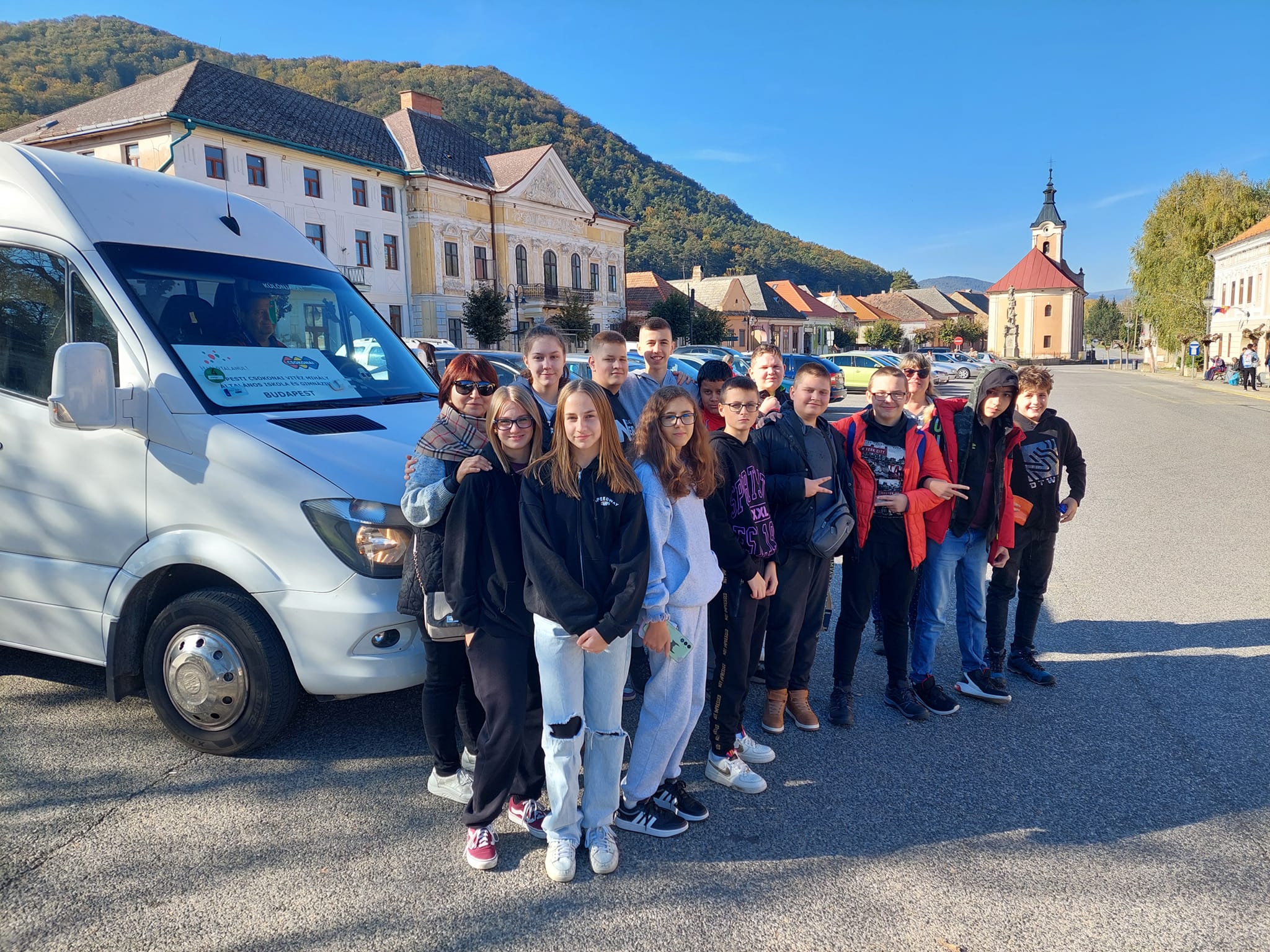 